Note: This is an example of how your CS 298/299 proposal should look like. Follow this example and refer to the “CS 298/299 Proposal Format Instructions and Example file” to write your own proposal.Department of Computer ScienceCS 298/299 ProposalJestScript - A Whimsical Dive into Humorous ProgrammingJohn von NeumannAdvisorDr. Donald Knuth, advisorEmail@sjsu.eduCommittee MembersDr. Edsger W. Dijkstra, member1Email@sjsu.edu, Dr. Claude Shannon, member2Email@sjsu.eduIntroductionIn the realm of code seriousness, JestScript emerges as a playful endeavor, infusing the traditionally stoic world of programming with humor. Motivated by the desire to bring joy to coding, JestScript presents a unique take on syntax, error messages, and debugging experiences.Keywords: Programming language, enjoyable coding, programming language design, user experience, light-weight programming languageProblem Definition and MotivationThe motivation behind JestScript lies in challenging the stereotypical perception of coding as a dry and serious task. With a plethora of programming languages prioritizing functionality over fun, JestScript aims to provide developers with a light-hearted alternative, fostering a more enjoyable coding atmosphere.Results Achieved in CS 297• JestScript Compiler: The JestScript compiler that translates JestScript code into executableinstructions for the target platform• JestScript Syntax Guide: A detailed guide documenting the JestScript syntax, language rules,and conventions for developers.Expected Deliverables in CS 298/299• Open-Source Repository: The public repository on a platform like GitHub containing theJestScript source code, documentation, and issue tracker.• User Feedback Analysis Report: A report summarizing user feedback from testing phases,outlining areas of improvement and potential future enhancements.Timeline and Milestones for CS 298/299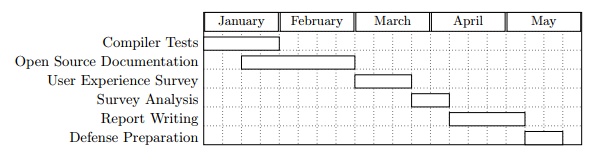 Table 1: Timeline of the project ReferencesC. A. R. Hoare, “An axiomatic basis for computer programming," Communications of the ACM, vol. 12, no. 10, pp. 576{580, 1969.P. J. Landin, “The next 700 programming languages," Communications of the ACM, vol. 9, pp. 157{166, Mar. 1966.R. Milner, “A theory of type polymorphism in programming," Journal of Computer and System Sciences, vol. 17, pp. 348{375, Aug. 1978.G. Plotkin, “Call-by-name, call-by-value, and the λ-calculus," Theoretical Computer Science, vol. 1, pp. 125{159, 1975.J. C. Reynolds, “Towards a theory of type structure," in Colloque sur la Programmation, Paris, France, vol. 19 of Lecture Notes in Computer Science, pp. 408{425, Springer-Verlag, 1974.C. A. R. Hoare, “An axiomatic basis for computer programming," Communications of the ACM, vol. 12, pp. 576{580 and 583, October 1969.G. Morrisett, D. Walker, K. Crary, and N. Glew, “From System-F to typed assembly language," ACM Transactions on Programming Languages and Systems, vol. 21, pp. 527{568, May 1999.L. Cardelli, “A semantics of multiple inheritance," in Semantics of Data Types (G. Kahn, D. MacQueen, and G. Plotkin, eds.), vol. 173 of Lecture Notes in Computer Science, pp. 51{67, Springer-Verlag, 1984. Full version in Information and Computation, 76(2/3):138{164, 1988.L. Damas and R. Milner, “Principal type schemes for functional programs," in ACM Symposium on Principles of Programming Languages (POPL), Albuquerque, New Mexico, pp. 207{212, 1982. W. A. Howard, “The formulas-as-types notion of construction," in To H. B. Curry: Essays on Combinatory Logic, Lambda Calculus, and Formalism (J. P. Seldin and J. R. Hindley, eds.), pp. 479{490, Academic Press, 1980. Reprint of 1969 article.P. J. Landin, “The mechanical evaluation of expressions," Computer Journal, vol. 6, pp. 308{320, Jan. 1964.E. Moggi, “Computational lambda-calculus and monads," in IEEE Symposium on Logic in Computer Science (LICS), Asilomar, California, pp. 14{23, June 1989. Full version, titled Notions of Computation and Monads, in Information and Computation, 93(1), pp. 55{92, 1991.